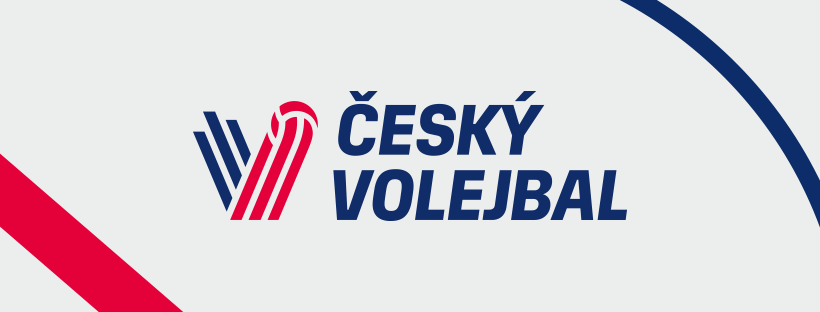 Nominace RD dívek U17 (2007/2008) – Kladno 23. -25. 6. 2023Hráčky:Bezdičková TerezaVK České BudějoviceDolejšová JulieTJ Zikuda TurnovKopečková MichaelaTJ OstravaMandová AnežkaNVC/PVK Olymp PrahaMotalová TerezaTJ Sokol Frýdek-MístekMužíková EvaTJ Lokomotiva PlzeňNovotná KateřinaVKM Réma Rychnov nad KněžnouNovotná NicolVK KP BrnoOkáčová AnežkaVK KP BrnoPošívalová LeontýnaTJ Orion PrahaSedláčková TerezaVK KP BrnoSirůčková AnežkaTJ Zikuda TurnovSteinbergerová AndreaTJ Lokomotiva PlzeňŠímová EllenVK ProstějovVávrová JanaTJ Lokomotiva PlzeňVencálková EliškaVK Dukla LiberecRealizační tým:Krpač Radekhlavní trenérNohra Josefasistent trenéraSonnek Janasistent trenéraŠťastná Kateřinafyzioterapeutka